Об утверждении Положения о порядке приема в муниципальную собственность города Когалымаимущества иной формы собственностиВ соответствии с Федеральными законами от 06.10.2003 №131-ФЗ «Об общих принципах организации местного самоуправления в Российской Федерации»,  от 22.08.2004 №122-ФЗ «О внесении изменений в законодательные акты Российской Федерации и признании утратившими силу некоторых законодательных актов Российской Федерации в связи с принятием федеральных законов «О внесении изменений и дополнений в Федеральный закон «Об общих принципах организации законодательных (представительных) и исполнительных органов государственной власти субъектов Российской Федерации» и «Об общих принципах организации местного самоуправления в Российской Федерации», Уставом города Когалыма, Положением о порядке управления и распоряжения имуществом, находящимся в муниципальной собственности города Когалыма, утвержденным решением Думы города Когалыма от 26.04.2011 №16-ГД, в целях определения оснований и условий процедуры приема в муниципальную собственность города Когалыма имущества, находящегося в федеральной собственности, государственной собственности субъектов Российской Федерации, имущества юридических и физических лиц:1. Утвердить Положение о порядке приема в муниципальную собственность города Когалыма имущества иной формы собственности согласно приложению к настоящему постановлению.2. Постановление Администрации города Когалыма от 11.05.2016 №1261 «Об утверждении Положения о безвозмездной передаче объектов инженерной инфраструктуры, введенных в эксплуатацию к вновь построенным жилым домам на территории города Когалыма, в муниципальную собственность», признать утратившим силу.3. Комитету по управлению муниципальным имуществом Администрации города Когалыма (А.В.Ковальчук) направить в юридическое управление Администрации города Когалыма текст постановления и приложение к нему, его реквизиты, сведения об источнике официального опубликования в порядке и сроки, предусмотренные распоряжением Администрации города Когалыма от 19.06.2013 №149-р «О мерах по формированию регистра муниципальных нормативных правовых актов Ханты-Мансийского автономного округа – Югры» для дальнейшего направления в Аппарат Губернатора Ханты-Мансийского автономного округа - Югры.4. Опубликовать настоящее постановление и приложение к нему в газете «Когалымский вестник» и разместить на официальном сайте Администрации города Когалыма в информационной - телекоммуникационной сети «Интернет» (www.admkogalym.ru).5. Контроль за выполнением постановления возложить на председателя комитета по управлению муниципальным имуществом Администрации города Когалыма А.В.Ковальчука.Приложение к постановлению Администрациигорода КогалымаПОЛОЖЕНИЕо порядке приема в муниципальную собственность города Когалыма имущества иной формы собственности1. Общие положения	1.1. Настоящее Положение о порядке приема в муниципальную собственность города Когалыма имущества иной формы собственности (далее - Положение)  разработано в соответствии с Гражданским кодексом Российской Федерации, Федеральным законом от 06.10.2003 №131-ФЗ «Об общих принципах организации местного самоуправления в Российской Федерации», Федеральным законом от 22.08.2004 №122-ФЗ «О внесении изменений в законодательные акты Российской Федерации и признании утратившими силу некоторых законодательных актов Российской Федерации в связи с принятием федеральных законов «О внесении изменений и дополнений в Федеральный закон «Об общих принципах организации законодательных (представительных) и исполнительных органов государственной власти субъектов Российской Федерации» и «Об общих принципах организации местного самоуправления в Российской Федерации», Уставом города Когалыма, Положением о порядке управления и распоряжения имуществом, находящимся в муниципальной собственности города Когалыма, утвержденным решением Думы города Когалыма от 26.04.2011 №16-ГД.	1.2. Положение определяет порядок и условия приема в муниципальную собственность города Когалыма имущества (земельные участки, движимое и недвижимое имущество) иной формы собственности (далее - Имущество), а именно:	а) имущества Российской Федерации;	б) имущества субъектов Российской Федерации;	в) имущества физических лиц (за исключением приватизированных жилых помещений, являющихся единственным местом постоянного проживания и свободных от обязательств);	г) имущества юридических лиц.	Настоящее Положение применяется, если иной порядок прямо не установлен земельным и иным законодательством Российской Федерации.	1.3. В соответствии с Положением приём Имущества в муниципальную собственность города Когалыма осуществляется безвозмездно.	1.4. Кроме структурных подразделений Администрации города Когалыма, муниципальных учреждений, предприятий города Когалыма инициативой передачи Имущества в муниципальную собственность города Когалыма обладают следующие заявители (далее - Передающая сторона):	а) федеральные органы государственной власти Российской Федерации;	б) органы исполнительной власти субъектов Российской Федерации;	в) юридические лица, в собственности которых находится подлежащее передаче Имущество;	г) физические лица, в собственности которых находится подлежащее передаче Имущество.	1.5. При передаче Имущества, его балансовая стоимость должна быть определена Передающей стороной на каждый объект отдельно.	1.6. Документальное оформление процедуры приема в муниципальную собственность города Когалыма Имущества, осуществляет комитет по управлению муниципальным имуществом Администрации города Когалыма (далее – КУМИ). 2. Порядок приема в муниципальную собственностьгорода Когалыма Имущества из федеральной собственности Российской Федерации и государственной собственности субъектов Российской Федерации	2.1. Приём в муниципальную собственность города Когалыма федерального имущества Российской Федерации и государственного имущества субъектов Российской Федерации осуществляется в установленном нормативными правовыми актами Российской Федерации и субъектов Российской Федерации порядке с учетом настоящего Положения.	2.2. Передающая сторона направляет в Администрацию города Когалыма обращение с предложением о безвозмездной передаче Имущества в муниципальную собственность города Когалыма, в котором должны содержаться технические характеристики, кадастровый номер (при передаче недвижимого имущества) и стоимостные данные передаваемого Имущества, сведения о наличии (отсутствии) ограничений (обременений). 	К обращению должны быть приложены документы, предусмотренные постановлением Правительства Российской Федерации от 13.06.2006 №374 «О перечнях документов, необходимых для принятия решения о передаче имущества из федеральной собственности в собственность субъекта Российской Федерации или муниципальную собственность, из собственности субъекта Российской Федерации в федеральную собственность или муниципальную собственность, из муниципальной собственности в федеральную собственность или субъекта Российской Федерации».	2.3. КУМИ, в течение 10 рабочих дней с момента поступления обращения от Передающей стороны, направляет в ресурсоснабжающие организации города Когалыма, структурные подразделения Администрации города Когалыма, курирующее сферу деятельности, к которой относится предлагаемое к передаче в муниципальную собственность города Когалыма Имущество, муниципальные учреждения города Когалыма (далее - Пользователи) запрос о целесообразности приема Имущества в муниципальную собственность города Когалыма с указанием сведений и приложением документов о технических и иных характеристиках Имущества, схем расположения (при наличии).	2.4. Пользователи в течение 30 рабочих дней с момента получения запроса от КУМИ:	а) организуют проведение осмотра предлагаемого к передаче Имущества (при необходимости) с составлением соответствующего акта осмотра;	б) направляют обращение в КУМИ о принятии передаваемого Имущества в пользование.		2.5. В случае получения обоснованного ответа Пользователя о нецелесообразности и невозможности приема Имущества в муниципальную собственность города Когалыма, КУМИ в течение 10 рабочих дней с момента получения такого отрицательного ответа готовит мотивированный ответ заявителю о невозможности приема (несогласии с передачей) Имущества в муниципальную собственность города Когалыма.	2.6. В случае получения положительного ответа Пользователя и документов, установленных пунктом 2.4 настоящего Положения, КУМИ:	2.6.1. проводит мероприятия по регистрации перехода права собственности на передаваемое Имущество (объекты недвижимости);	2.6.2. готовит проект постановления Администрации города Когалыма в отношении недвижимого имущества, в отношении движимого имущества – приказ КУМИ о приеме в муниципальную собственность города Когалыма Имущества в соответствии с компетенцией, установленной Положением о порядке управления и распоряжения имуществом, находящимся в муниципальной собственности города Когалыма, утвержденным решением Думы города Когалыма от 26.04.2011 №16-ГД.	2.7. На основании постановления Администрации города Когалыма или приказа КУМИ о приеме в муниципальную собственность города Когалыма Имущества, КУМИ проводит мероприятия по принятию Имущества на баланс муниципальной казны города Когалыма, включения Имущества в реестр муниципальной собственности города Когалыма и передаче Пользователю.3. Порядок приема в муниципальную собственностьгорода Когалыма Имущества, находящегосяв собственности юридических и физических лиц	3.1. Передающая сторона направляет в Администрацию города Когалыма обращение с предложением о безвозмездной передаче Имущества в муниципальную собственность города Когалыма, в котором должны содержаться технические характеристики, кадастровый номер (при передаче недвижимого имущества) и стоимостные данные передаваемого Имущества, сведения о наличии (отсутствии) ограничений (обременений).	К обращению должны быть приложены документы, указанные в приложении к настоящему Положению, а также договор безвозмездной передачи, оформленный надлежащим образом в соответствии с действующим законодательством Российской Федерации.	3.2. КУМИ в течение 10 рабочих дней с момента поступления обращения от Передающей стороны направляет в ресурсоснабжающие организации города Когалыма, Пользователям запрос о целесообразности приема Имущества в муниципальную собственность города Когалыма с указанием сведений и приложением документов о технических и иных характеристиках Имущества, схем расположения (при наличии).	3.3. Пользователь в течение 30 рабочих дней с момента получения обращения от КУМИ:	а) организует проведение осмотра предлагаемого к передаче Имущества (при необходимости) с составлением соответствующего акта осмотра;	б) направляет обращение о принятии передаваемого Имущества в пользование.		3.4. В случае получения обоснованного ответа Пользователя о нецелесообразности и невозможности приема Имущества в муниципальную собственность города Когалыма, КУМИ в течение 10 рабочих дней с момента получения такого отрицательного ответа готовит мотивированный ответ заявителю о невозможности приема (несогласии с передачей) Имущества в муниципальную собственность города Когалыма.	3.5. В случае получения положительного ответа Пользователя и документов, установленных пунктом 3.3 настоящего Положения, КУМИ:	3.5.1. проводит мероприятия по регистрации перехода права собственности на передаваемое Имущество (объекты недвижимости);	3.5.2. готовит проект постановления Администрации города Когалыма на недвижимое имущество, в отношении движимого имущества приказ КУМИ о приеме в муниципальную собственность города Когалыма Имущества в соответствии с компетенцией, установленной Положением о порядке управления и распоряжения имуществом, находящимся в муниципальной собственности города Когалыма, утвержденным решением Думы города Когалыма от 26.04.2011 №16-ГД.	3.6. На основании постановления Администрации города Когалыма или приказа КУМИ о приеме в муниципальную собственность города Когалыма Имущества, КУМИ проводит процедуры по принятию Имущества на баланс муниципальной казны города Когалыма, включению Имущества в реестр муниципальной собственности города Когалыма и передаче Пользователю.Приложение к Положению о порядке приема в муниципальную собственность города Когалыма имущества иной формы собственностиПеречень документов, предоставляемых Передающей сторонойпри передаче в муниципальную собственность Имущества из собственности физических и юридических лиц	1. Для юридических лиц - копии учредительных документов.	Для физических лиц - копия документа, удостоверяющего личность заявителя, а в случае, если с заявлением обращается представитель заявителя также копия документа, подтверждающего полномочия представителя заявителя.	2. Перечень объектов, предлагаемых к передаче, с указанием их местонахождения и основных технических характеристик.	3. Документы, подтверждающие право собственности на Имущество.	4. Технические планы (паспорта) на каждый передаваемый объект недвижимости (при наличии).	5. Проектная, исполнительная и техническая документация, в том числе:	- ордер (разрешение) на проведение земляных работ;	- акт освидетельствования скрытых работ;	- сертификаты соответствия (качества).	6. Документы на право пользования земельным участком под передаваемым Имуществом.	7. При передаче Имущества, помимо документов, указанных в пунктах 1-6 (при необходимости), прилагаются следующие документы:	7.1. заводские паспорта на передаваемое Имущество (при наличии);	7.2. акты Ростехнадзора о допуске в эксплуатацию электрических и тепловых установок;	7.3. акт установки передаваемого Имущества;	7.4. акт технологического присоединения к электрическим сетям;	7.5. акт допуска в эксплуатацию приборов учета сетевой организации.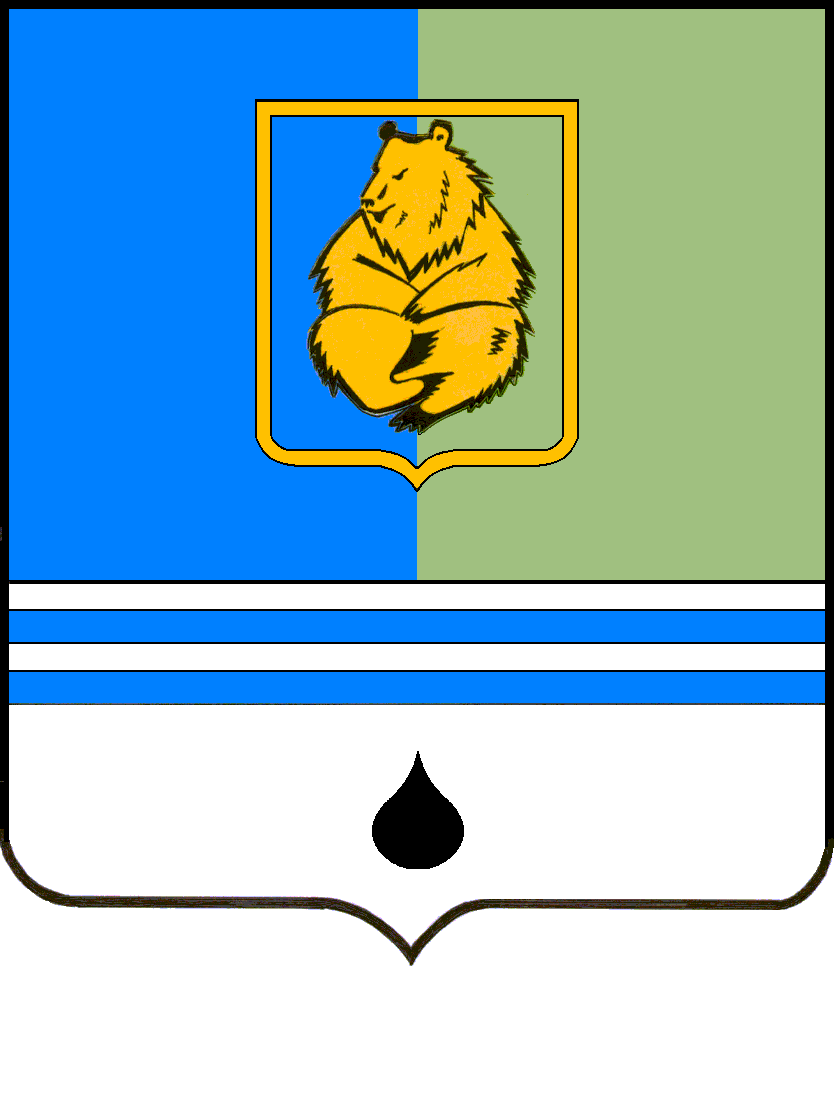 ПОСТАНОВЛЕНИЕАДМИНИСТРАЦИИ ГОРОДА КОГАЛЫМАХанты-Мансийского автономного округа - ЮгрыПОСТАНОВЛЕНИЕАДМИНИСТРАЦИИ ГОРОДА КОГАЛЫМАХанты-Мансийского автономного округа - ЮгрыПОСТАНОВЛЕНИЕАДМИНИСТРАЦИИ ГОРОДА КОГАЛЫМАХанты-Мансийского автономного округа - ЮгрыПОСТАНОВЛЕНИЕАДМИНИСТРАЦИИ ГОРОДА КОГАЛЫМАХанты-Мансийского автономного округа - Югрыот [Дата документа]от [Дата документа]№ [Номер документа]№ [Номер документа]от [Дата документа] № [Номер документа]